Tagesplan: 5. Familientag10.00 Uhr 		Eröffnung in der Kirche10.45 Uhr 		– Pause –11.00 Uhr 		1. Einheit: KreuzWege – Das Karfreitagsgeheimnis12.00 Uhr 		Mittagessen, anschließend Pausenangebot13.15 Uhr 		2. Einheit: Fest des Lebens – Das Ostergeheimnis14.15 Uhr 		– Pause –14.30 Uhr 		3. Einheit: Fest des Lebens – … in jeder heiligen Messe15.30 Uhr 		Ausklang mit Kaffeetrinken und Basteln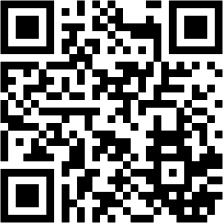 